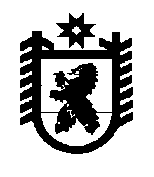 Российская ФедерацияРеспублика КарелияАДМИНИСТРАЦИЯБеломорского муниципального округаПОСТАНОВЛЕНИЕот 17 мая 2024 г. № 473г. БеломорскО создании Совета по физической культуре и спорту                                                 Беломорского  муниципального округаВ целях эффективной реализации муниципальной политики в сфере физической культуры и спорта на территории Беломорского муниципального округа администрация Беломорского муниципального округа постановляет:Создать Совет по физической культуре и спорту Беломорского муниципального округа.Утвердить Положение о Совете по физической культуре и спорту Беломорского муниципального округа (прилагается).Опубликовать настоящее постановление в газете «Беломорская трибуна» и разместить данное постановление на официальном сайте администрации Беломорского муниципального округа.Исполняющий обязанности главы                                                                         Е.Г. Котинова                                             Беломорского муниципального округаУТВЕРЖДЕНО                                                                                        постановлением администрации                                                                                        Беломорского муниципального округа                                                                                        от 17.05.2024 года  № 473   Положение о Совете по физической культуре и спорту  Беломорского муниципального округа 1. Общие положения1.1.	Совет по физической культуре и спорту Беломорского муниципального округа (далее - Совет) является постоянно действующим совещательно-консультативным органом и осуществляет свою деятельность на общественных началах в соответствии с настоящим Положением о Совете по физической культуре и спорту Беломорского муниципального округа (далее - Положение).1.2.	Положение и вносимые в него изменения утверждаются постановлением администрации Беломорского муниципального округа.1.3.	Совет осуществляет свою деятельность в соответствии с Конституцией Российской Федерации, федеральным законодательством, Конституцией Республики Карелия, иными нормативными правовыми актами Республики Карелия, муниципальными правовыми актами Беломорского муниципального округа, настоящим Положением.2. Цели и задачи Совета2.1.	Целью Совета является содействие деятельности Администрации Беломорского муниципального округа в осуществлении полномочий в сфере обеспечения условий для развития на территории Беломорского муниципального округа физической культуры, школьного спорта и массового спорта, организации проведения официальных физкультурно-оздоровительных и спортивных мероприятий Беломорского муниципального округа.2.2.	Задачами Совета являются:-	содействие развитию физической культуры, школьного спорта и массового спорта, организации проведения физкультурно-оздоровительных и спортивных мероприятий на территории Беломорского муниципального округа; -	проведение мониторинга деятельности организаций и общественных объединений физической культуры, спорта и оздоровления, функционирования спортивных объектов;-	анализ состояния развития физической культуры, школьного спорта и массового спорта на территории Беломорского муниципального округа;-	содействие в разработке и реализации эффективной политики в сфере обеспечения условий для развития физической культуры, спорта и оздоровления на территории Беломорского муниципального округа; -	рассмотрение механизмов поддержки достижений спорта, спорта лиц с ограниченными возможностями здоровья; -	подготовка предложений по созданию благоприятных условий для развития физической культуры и спорта на территории Беломорского муниципального округа, содействие развитию инфраструктуры спортивных объектов, применению эффективных методов и форм реализации политики в сфере физической культуры, спорта и оздоровления на территории Беломорского муниципального округа;-	обсуждение, содействие и оказание поддержки общегородских инициатив по развитию физической культуры школьного спорта и массового спорта на территории Беломорского муниципального округа;-	подготовка предложений по популяризации здорового образа жизни, физической культуры и спорта среди жителей Беломорского муниципального округа;-	содействие учету потребностей и интересов юридических лиц, граждан, защиты прав и свобод граждан и прав общественных объединений при осуществлении государственной политики в части, относящейся к сфере физической культуры и спорта.3. Направления деятельности СоветаВ целях реализации задач, установленных пунктом 2.2 раздела 2 настоящего Положения, Совет:-	взаимодействует с органами государственной власти, органами местного самоуправления, организациями, общественными объединениями, гражданами по вопросам разработки и реализации инициатив, направленных на создание благоприятных условий для развития физической культуры, школьного спорта и массового спорта на территории Петрозаводского городского округа, реализации эффективной политики в сфере развития физической культуры, спорта и оздоровления на территории Беломорского муниципального округа;-	информирует Главу Беломорского муниципального округа и депутатов Беломорского муниципального Совета о состоянии развития физической культуры, школьного спорта и массового спорта на территории Петрозаводского городского округа; существующих проблемах в данной сфере и осуществляет подготовку предложений по их решению;-	осуществляет просветительскую деятельность, направленную на развитие физической культуры и спорта, организацию проведения физкультурно-оздоровительных и спортивных мероприятий на территории Беломорского муниципального округа;-	содействует взаимодействию Администрации Беломорского муниципального округа и депутатов Беломорского муниципального Совета с организациями, общественными объединениями, гражданами, осуществляющих деятельность по популяризации и развитию физической культуры и спорта на территории Беломорского муниципального округа;-	участвует в подготовке муниципальных правовых актов Беломорского муниципального округа в сфере обеспечения условий для развития на территории Беломорского муниципального округа физической культуры, школьного спорта и массового спорта, организации проведения официальных физкультурно-оздоровительных и спортивных мероприятий Беломорского муниципального округа, иных вопросов политики Беломорского муниципального округа в сфере спорта и оздоровления населения;-	осуществляет анализ и подготовку предложений по совершенствованию муниципальных правовых актов Беломорского муниципального округа в сфере обеспечения условий для развития на территории  Беломорского муниципального округафизической культуры, школьного спорта и массового спорта, организации проведения официальных физкультурно-оздоровительных и спортивных мероприятий Беломорского муниципального округа, иных вопросов политики Беломорского муниципального округа в сфере спорта и оздоровления населения;-	анализ реализации предложенных рекомендаций по совершенствованию муниципальных правовых актов Беломорского муниципального округа в сфере обеспечения условий для развития на территории  Беломорского муниципального округа физической культуры, школьного спорта и массового спорта;-	разрабатывает рекомендации по возможности предоставления муниципальной поддержки физическим и юридическим лицам, осуществляющим социально-ориентированную деятельность (проекты) по популяризации и развитию физической культуры и спорта на территории Беломорского муниципального округа;-	осуществляет иные функции в соответствии с определенными настоящим Положением целями и задачами Совета.4. Порядок формирования Совета 4.1.	Совет формируется в соответствии с настоящим Положением из числа граждан, занимающихся физической культурой и спортом, спортсменов, спортивных судей, тренеров и иных специалистов в области физической культуры и спорта, осуществляющих деятельность на территории Беломорского муниципального округа; представителей муниципальных и государственных учреждений физической культуры и спорта, учреждений дополнительного образования, учреждений спортивной подготовки, общеобразовательных учреждений, учреждений начального и среднего профессионального образования, спортивных федераций, спортивных и оздоровительных клубов, иных общественных объединений и организаций, осуществляющих деятельность по популяризации развития физической культуры и спорта на территории Беломорского муниципального округа; иных лиц, оказывающих содействие в создании условий и развитии физической культуры, школьного спорта и массового спорта на территории Беломорского муниципального округа, депутатов Беломорского муниципального Совета.4.2.	На организационном заседании Совета формируется состав Совета, Экспертный совет Совета (далее – Экспертный совет), избирается председатель Совета (далее – Председатель), два заместителя Председателя, секретарь Совета.4.3.	Решение о включении в состав Совета принимается Экспертным советом на основании обращения в адрес Председателя.4.4.	Учреждения дополнительного образования, учреждения спортивной подготовки направляют представителей для включения в состав Совета на основании решения тренерского совета детско-юношеской спортивной школы, оформленного протоколом и прилагаемого к обращению, указанному в пункте 4.3 настоящего Положения.4.5.	Общеобразовательные учреждения, учреждения начального и среднего профессионального образования направляют представителей для включения в состав Совета на основании решения методического совета учителей физической культуры учреждения, оформленного протоколом и прилагаемого к обращению, указанному в пункте 3 настоящего Положения.4.6.	Состав Совета и вносимые в него изменения утверждаются постановлением администрации Беломорского муниципального округа. 5. Члены Совета5.1.	Члены Совета участвуют в работе Общего собрания Совета, в заседаниях Экспертного совета по приглашению Председателя, исполняют поручения Председателя,   направляют письменные обращения и предложения  в отношении деятельности Совета в адрес Председателя.5.2.	Все члены Совета осуществляют свою деятельность на общественных началах.5.3.	Членство в Совете прекращается на основании мотивированного решения Экспертного совета, в том числе в следующем случае: - на основании личного заявления члена Совета на имя Председателя.6. Формы деятельности и структура Совета6.1.	Общее собрание Совета (далее – Общее собрание):6.1.1.	Является основной формой деятельности Совета, которое принимает решения Совета.6.1.2.	Общее собрание принимает решения Совета, указанные в пункте 2, раздела 2 и раздела 3 настоящего Положения,  вопросы организации деятельности Совета.6.1.3.	Общее собрание проводится на основании решения Председателя не реже одного раза в квартал.6.1.4.	Общее собрание является открытым.6.1.5.	Ведет Общее собрание Председатель или иное лицо по поручению Председателя.6.1.6.	Все члены Совета участвуют в Общем собрании лично, имеют право вносить предложения в повестку дня, задавать вопросы и выступать по вопросам утвержденной повестки. 6.1.7.	Руководит деятельностью Совета Председатель. Председатель имеет одного заместителя.6.2.2.	Председатель:- представляет Совет в отношениях с гражданами, юридическими лицами, органами государственной власти и местного самоуправления, общественными объединениями;-	организует работу Совета;-	созывает заседания Экспертного совета, Общего собрания; -	проводит заседания Экспертного совета, Общего собрания;-	руководит подготовкой Общего собрания и проектов решений Совета;-	издает в пределах своих полномочий решения;-	подписывает решения, протоколы заседаний Совета; -	дает поручения членам Совета; -	осуществляет иные полномочия с целью организации деятельности Совета.6.2.3.	Заместители Председателя Совета (далее - Заместитель Председателя): выполняют поручения Председателя;- заместитель Председателя исполняет обязанности Председателя в его отсутствие или в случае невозможности выполнения им своих обязанностей по поручению Председателя;- участвуют в подготовке планов работы Совета, формировании состава экспертов и иных лиц, приглашаемых на заседание Совета;- обеспечивают коллективное обсуждение вопросов, внесенных на рассмотрение Совета. 6.2.4.	Секретарь Совета: -	уведомляет членов Совета о дате, месте и повестке предстоящего заседания, а также об утвержденном плане работы Совета; -	готовит и согласует с Председателем проекты документов и иных материалов для обсуждения на заседаниях Совета; -	ведет, оформляет, согласует с Председателем и рассылает членам Совета протоколы заседаний и иные документы и материалы; -	хранит документацию Совета и готовит в установленном порядке документы для архивного хранения и уничтожения; -	в случае проведения заседания Совета путем опроса его членов обеспечивает направление всем членам Совета необходимых материалов и сбор их мнений по результатам рассмотрения материалов; -	готовит и согласовывает с Председателем состав информации о деятельности Совета, обязательной для размещения на официальном сайте администрации Беломорского муниципального округа.7. Решения Совета7.1.	Решения Совета принимаются путем открытого голосования большинством голосов от присутствующих на Общем собрании членов Совета, подписываются Председателем. 7.2.	Совет полномочен рассматривать вопросы, отнесенные к его компетенции, если количество членов, принимающих решение, составляет не менее половины от количественного состава Совета.При равенстве голосов Председатель имеет право решающего голоса.7.3.	Решения Совета носят рекомендательный характер и направляются в адрес Председателя Беломорского муниципального Совета, Главы Беломорского муниципального округа, МКМУ «Управление по физической культуре, делам молодежи и развитию туризма Беломорского муниципального района».8. Заключительные положения8.1.	Деятельность Совета освещается на официальном сайте Беломорского муниципального округа, на котором размещается информация о работе Совета.8.2.	На заседаниях Совета вправе присутствовать граждане (физические лица), представители организаций (юридические лица), общественных объединений, государственных органов власти и органов местного самоуправления.